نموذج إفادة موظفاعتماد عمادة كلية العلوم الصحية والتمريض أصل الخطاب   سعادة/ المكرم/ السيد      سعادة/ المكرم/ السيد      سعادة/ المكرم/ السيد      سعادة/ المكرم/ السيد      سعادة/ المكرم/ السيد      سعادة/ المكرم/ السيد      سعادة/ المكرم/ السيد      سعادة/ المكرم/ السيد      سعادة/ المكرم/ السيد      سعادة/ المكرم/ السيد      سعادة/ المكرم/ السيد      يرجى الإفادة فيما يتعلق بــــ     يرجى الإفادة فيما يتعلق بــــ     يرجى الإفادة فيما يتعلق بــــ     يرجى الإفادة فيما يتعلق بــــ     يرجى الإفادة فيما يتعلق بــــ     يرجى الإفادة فيما يتعلق بــــ     يرجى الإفادة فيما يتعلق بــــ     يرجى الإفادة فيما يتعلق بــــ     يرجى الإفادة فيما يتعلق بــــ     يرجى الإفادة فيما يتعلق بــــ     يرجى الإفادة فيما يتعلق بــــ     الاسم     الاسم     الوظيفة    الوظيفة    الوظيفة    الوظيفة    التوقيعالتوقيعالتوقيعالتوقيعإفادة الموظفإفادة الموظفإفادة الموظفإفادة الموظفإفادة الموظفإفادة الموظفإفادة الموظفإفادة الموظفإفادة الموظفإفادة الموظفإفادة الموظفافادة الموظف/                    بتاريخ     افيدكم بــ  افادة الموظف/                    بتاريخ     افيدكم بــ  افادة الموظف/                    بتاريخ     افيدكم بــ  افادة الموظف/                    بتاريخ     افيدكم بــ  افادة الموظف/                    بتاريخ     افيدكم بــ  افادة الموظف/                    بتاريخ     افيدكم بــ  افادة الموظف/                    بتاريخ     افيدكم بــ  افادة الموظف/                    بتاريخ     افيدكم بــ  افادة الموظف/                    بتاريخ     افيدكم بــ  افادة الموظف/                    بتاريخ     افيدكم بــ  افادة الموظف/                    بتاريخ     افيدكم بــ  الاسم     الاسم     الاسم     الاسم     الرقم الوظيفي   الرقم الوظيفي   الرقم الوظيفي   التوقيعالتوقيعالتوقيعالملاحظات والتوصياتالملاحظات والتوصياتالملاحظات والتوصياتالملاحظات والتوصياتالملاحظات والتوصياتالملاحظات والتوصياتالملاحظات والتوصياتالملاحظات والتوصياتالملاحظات والتوصياتالملاحظات والتوصياتالملاحظات والتوصياتملاحظات الرئيس المباشر    ملاحظات الرئيس المباشر    ملاحظات الرئيس المباشر    ملاحظات الرئيس المباشر    ملاحظات الرئيس المباشر    ملاحظات الرئيس المباشر    ملاحظات الرئيس المباشر    ملاحظات الرئيس المباشر    ملاحظات الرئيس المباشر    ملاحظات الرئيس المباشر    ملاحظات الرئيس المباشر    ملاحظـات عمـــــادة الكلـيـــــــــــــة      ملاحظـات عمـــــادة الكلـيـــــــــــــة      ملاحظـات عمـــــادة الكلـيـــــــــــــة      ملاحظـات عمـــــادة الكلـيـــــــــــــة      ملاحظـات عمـــــادة الكلـيـــــــــــــة      ملاحظـات عمـــــادة الكلـيـــــــــــــة      ملاحظـات عمـــــادة الكلـيـــــــــــــة      ملاحظـات عمـــــادة الكلـيـــــــــــــة      ملاحظـات عمـــــادة الكلـيـــــــــــــة      ملاحظـات عمـــــادة الكلـيـــــــــــــة      ملاحظـات عمـــــادة الكلـيـــــــــــــة      الاسم    الاسم    الاسم    التاريخ     التاريخ     التاريخ     التاريخ     التاريخ     التوقيعالتوقيعالتنفيذالتنفيذالتنفيذالتنفيذالتنفيذالتنفيذالتنفيذالتنفيذالتنفيذالتنفيذالتنفيذالإجــــراء المتخــذ    الإجــــراء المتخــذ    الإجــــراء المتخــذ    الإجــــراء المتخــذ    الإجــــراء المتخــذ    الإجــــراء المتخــذ    الإجــــراء المتخــذ    الإجــــراء المتخــذ    الإجــــراء المتخــذ    الإجــــراء المتخــذ    الإجــــراء المتخــذ    الاسم   الجهة  الجهة  الجهة  الجهة  التاريخ   التاريخ   التاريخ   التاريخ   التوقيع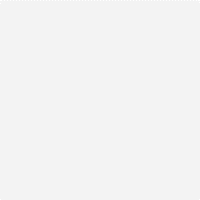 